RESTORATIVE PRACTICES - COMMUNITY CONFERENCING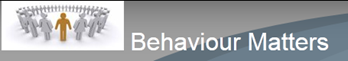 FACILITATOR TRAINING PROGRAMwith David Vinegrad18th & 19th MAY 2023Venue:  Veneto Club Bulleen MelbourneThis 2-day program aims to equip participants with the skills necessary to facilitate Restorative Community Conferences. This intervention is founded on the principles and philosophies of Restorative Justice and is the most formal of the wide range of restorative practices available to address wrongdoing and harm in schools and organisations. The training meets the Best Practice Standards developed by the Australia Association of Restorative Justice (AARJ) for training in Group Conference facilitation. These conferences bring together the community most affected by wrongdoing to provide understanding, explore and repair harm and put in place safeguards for the future allowing people to move on. Participants will be skilled in the processes of conference planning and facilitation of small and large groups to manage incidents and anti-social behaviours including bullying, assault, theft, vandalism or abuse to chronic non-attendance and low-level non-compliance.  The Community Conference is an ideal process as a formal suspension re-entry process.Conferencing engages the school community in meaningful dialogue in efforts to repair the harm from wrongdoing and crime and provide concrete lessons about social responsibility.
Conferencing can assist schools to align their vision, mission and values to how they ‘walk the talk’ when challenging behaviours occur.
We can we reduce the stress and responsibility felt by student managers and workers when addressing wrongdoing and build partnerships with parents and carers.
Conferencing can provide meaningful processes for student voice and agency.This 2 day workshop is ideal for people working in student management roles including Principal Class, YLC’s, student support staff and members of student wellbeing and behaviour management teams.Cost is $770.00 per person including GST a training manual, facilitation resources on both days.Workshop Presenter:  David Vinegrad is a well-known presenter with extensive experience in the area of behaviour management both nationally and internationally. He has highly developed skills as a facilitator, trainer, and presenter and is widely recognised as an international expert on restorative justice. He has played a major role in the introduction of restorative practices into schools in Australia and internationally and is an experienced counselor and mediator including high-level management of critical incidents and school-based trauma. David has over 30 years of experience working with teachers and students in a variety of diverse educational settings undertaking and developing a wide range of roles including work in Japan, Singapore, China and Brazil.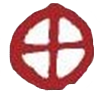 